        ПОСТАНОВЛЕНИЕот « 19»   апреля 2023 г.		   № 17                   пос.Манычский 	  В соответствии с постановлением Правительства Российской Федерации № 1221 от 19 ноября 2014 года « Об утверждении Правил присвоения, изменения, аннулирования адресов», Федеральным законом от 09 октября 2003 года №131 ФЗ « Об общих принципах местного самоуправления»п о с т а н о в л я ю: Изменить адрес  жилого помещения     с кадастровым номером 08:12:070101: 523     площадью  81,8 кв.м., ранее расположенный по адресу: «Российская Федерация, Республика Калмыкия, Яшалтинский район, п.Манычский,ул.70 лет Октября,23 в  на «Российская Федерация, Республика Калмыкия,  Яшалтинский район, п.Манычский, ул.им.И.М.Грибанова, д.23 кв.1».Внести соответствующее уточнение в адресное расположение на территории Манычского СМО в  «Российская Федерация, Республика Калмыкия,  Яшалтинский район, п.Манычский, ул.им.И.М.Грибанова, д.23 кв.1». Глава Манычского СМО РК(ахлачи):                                    О.И.КузьменкоАДМИНИСТРАЦИЯМАНЫЧСКОГО РАЙОННОГО МУНИЦИПАЛЬНОГО ОБРАЗОВАНИЯРЕСПУБЛИКИ КАЛМЫКИЯ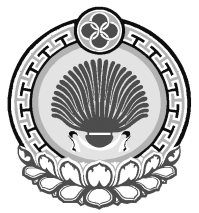 ХАЛЬМГ  ТАНhЧИН ЯШАЛТИНСК  РАЙОНА МАНЫЧСК МУНИЦИПАЛЬНБYРДЭЦИИНАДМИНИСТРАЦтел/факс/84745/97253, manicheskoe.smo@mail.ruтел/факс/84745/97253, manicheskoe.smo@mail.ruтел/факс/84745/97253, manicheskoe.smo@mail.ru